Географическое лото «Вокруг света»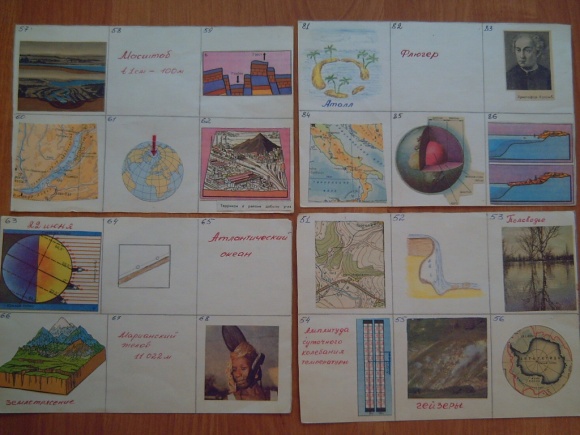 Цель: повторение  и закрепление физико- географических, картографических, социальных, экологических знаний ; освоение путей применение знаний в разнообразных ситуациях; формирование у школьников социальных, коммуникативных, географических компетенций.«Географическое лото» - это игра с учетом двух компонентов: знаний и умений.Использование на этапах повторения и обобщения знанийХод игры:Для игры требуется поля лото (количество по желанию), разделенные на шесть секторов, каждый сектор содержит какие-либо географические объекты, понятия, термины и т.п.  (Приложение 1)Необходимо подготовить карточки лото, которые содержат описание географических объектов или какие – либо определения.  (Приложение 2)Ученикам раздаются поля лото. Учитель или ученик берут  карточки  лото и читают задания. Учащиеся должны найти ответ на своих полях лото.  Выигрывает тот ученик, который закроет все сектора на своем поле.В процессе игры школьники отрабатывают знания, испытывая при этом удовольствие. Положительные эмоции сказываются на лучшем усвоении материала, влияют на развитие личности в целом.Приложение 1   Поля-лотоПриложение 2     Карточки – лото45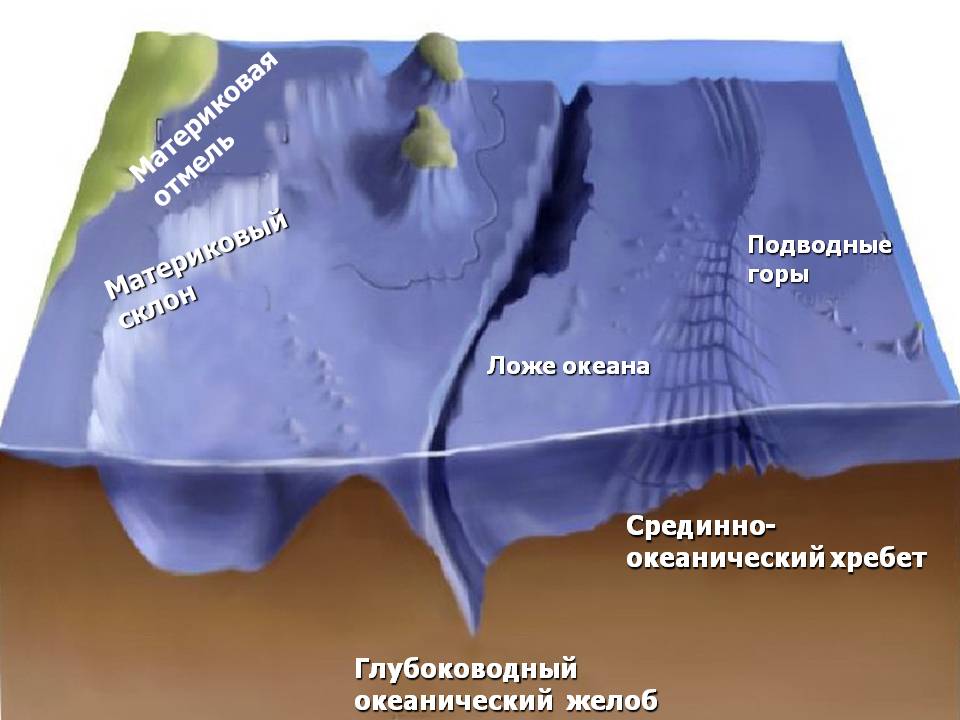 46    Грунтовые воды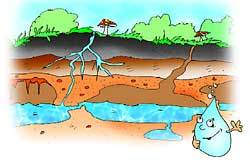 47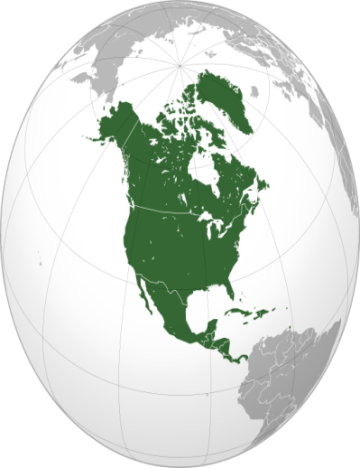 48Масштаб1:10 00049 Кучевые облака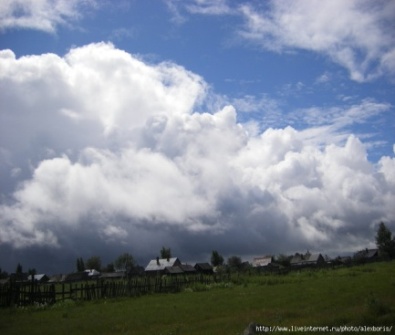 50Абсолютная влажность воздуха20            Ветер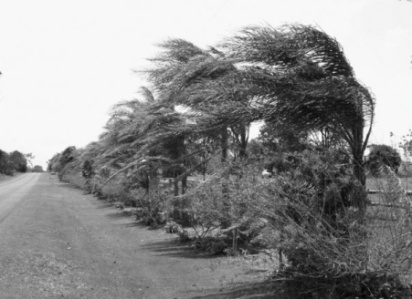 21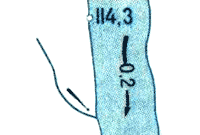 22      Планктон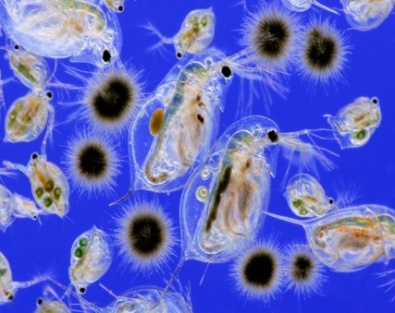 23             Горы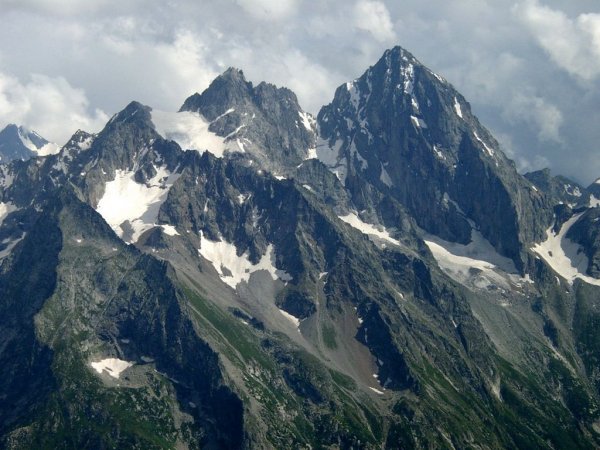 24        ≈ 40 000 км75.                Река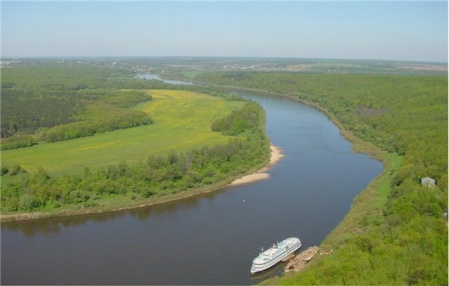 76.Северный Ледовитый океан77.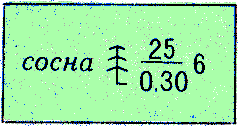 78.Климат79. Ф. Магеллан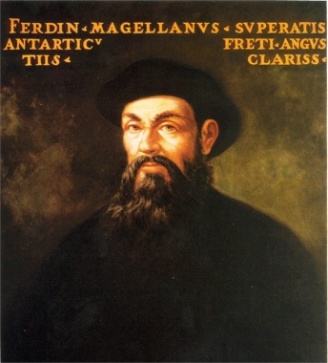 80.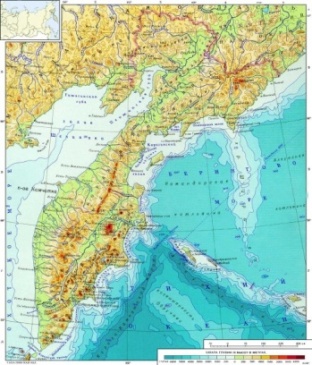 1.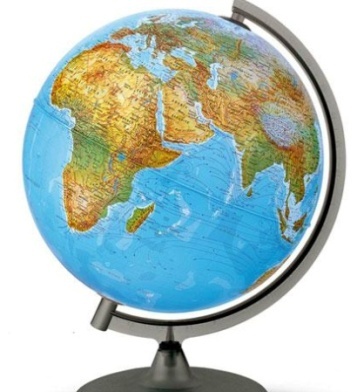 2.?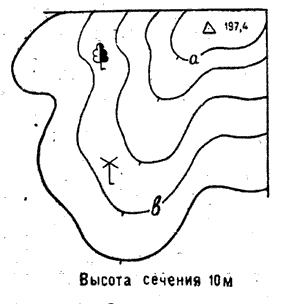 3.4.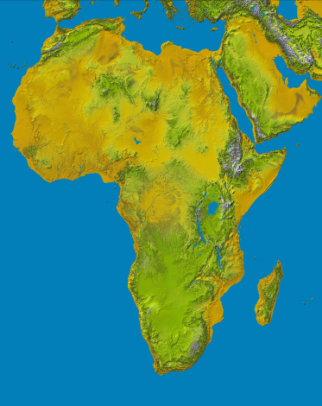 5.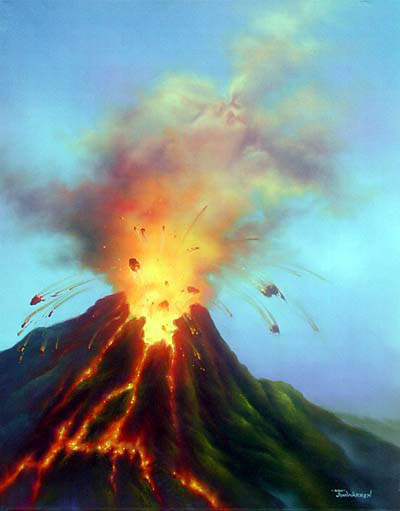 6.Джомолунгма8843м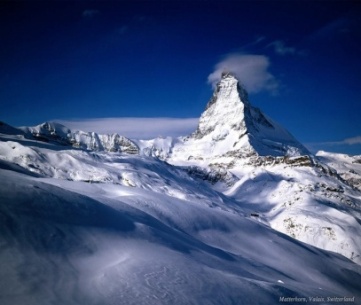 20. Перемещение воздуха над поверхностью Земли в горизонтальном положении.21. Топографический знак «река».22. Растения и животные не способные противостоять течениям, переносящим их на значительное расстояние.23. Обширные участки суши или дна океана с большими перепадами высот, высоко поднятые над равнинами.24. Длина экватора.25.Значительные по площади участки суши, вдающиеся в водное пространство.45. Валообразные поднятия океанической земной коры, расположенные почти посередине каждого океана, образуя единую «цепь».46.Вода, находящаяся в водном слое, не прикрытом сверху водоупорными породами.47.Материк, лежащий в северном и западном полушариях, омываемый водами Тихого, атлантического, Северного Ледовитого океанами.48.Масштаб, записанный в виде отношения чисел .49.Мощные и плотные облака с сильным вертикальным развитием (несколько километров, иногда до высоты 12—14 км), дающие обильные ливневые осадки с мощным градом и грозовыми явлениями50.Количество водяного пара в граммах, содержащегося в 1 м3 воздуха1.Модель земного шара с очертаниями суши и водных пространств.2. Линии на плане местности и географических картах, соединяющие точки земной поверхности. Лежащие на одной высоте над уровнем моря.3. Условный знак «луг».65.Океан  омывает берега Евразии, Северной и Южной Америки, Африки, сильно вытянут с севера на юг. 5. Конусообразная, куполовидная или иной формы гора с углублением на вершине, через которое извергается лава, горячие газы, пары воды6.Самая высокая вершина на Земле.